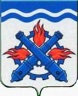 РОССИЙСКАЯ ФЕДЕРАЦИЯДУМА ГОРОДСКОГО ОКРУГА ВЕРХНЯЯ ТУРАШЕСТОЙ СОЗЫВШестьдесят восьмое заседание РЕШЕНИЕ № 17_ 23 марта 2023 года г. Верхняя Тура Об отчете использования муниципального имущества, сданного в аренду за 2022 годРуководствуясь планом работы Думы Городского округа Верхняя Тура на 2023 год, обсудив информацию главы Городского округа Верхняя Тура (вх.от 03.03.2023 № 43) по отчету использования муниципального имущества, сданного в аренду за 2022 год, в соответствии с положением «О контроле за исполнением органами местного самоуправления и должностными лицами местного самоуправления Городского округа Верхняя Тура полномочий по решению вопросов местного значения», Уставом Городского округа Верхняя Тура, учитывая заключение комиссии по экономической политике и муниципальной собственности от 16.03.2023 № 6,ДУМА ГОРОДСКОГО ОКРУГА ВЕРХНЯЯ ТУРА  РЕШИЛА:Отчет использования муниципального имущества, сданного в аренду за 2022 год принять к сведению (прилагается).Председатель Думы                                              Городского округа Верхняя Тура                   	   И.Г. МусагитовПриложениек Решению Думы Городского округа Верхняя Тураот 23 марта 2023 года № 17Отчет по использованию муниципального имущества, переданного в аренду за 2022 годПоступление платежей с 01.01.2022 по 31.12.2022На 01.01.2022 действовало 11 договоров аренды муниципального имущества. В ноябре – декабре 2022 года, путем проведения торгов в электронной форме, заключено три долгосрочных договора аренды, два из которых на недвижимое имущество, и одни на движимое имущество.  Кроме того, в 2022 году заключен договор аренды муниципального имущества с ООО АВТ ПЛЮС, на водозаборное сооружение, срок действия которого с 03.03.2022 г. по 01.08.2022 года. Также с данной организацией заключен краткосрочный договор аренды нежилых помещений, расположенных в здании, находящимся по адресу: г. Верхняя Тура, ул. Машиностроителей 18. Помимо этого, заключено 6 договоров найма жилого помещения муниципального жилищного фонда коммерческого использования.  Задолженность по действующим договорам аренды по состоянию на 31.12.2022 составляла 2 992 039,11 руб., в том числе:-ООО «АВТ ПЛЮС» - 2 704 490,90 руб. (задолженность не погашена);- ООО «ПРОФИ СТРОЙ» - 19 916,67 руб. (задолженность не погашена);- ПАО «Вымпелком» - 4 013,87 руб. (задолженность погашена в полном объеме);- АО «ВТМЗ» - 13 469,30 руб. (задолженность погашена в полном объеме);- ООО «Инженерные системы и сети» - 250 148,37 руб. (задолженность погашена частично).Из них, по состоянию на 01.03.2020 г. погашена задолженность на сумму 219 395,04 рублей.На данный момент с организациями – должниками проводиться претензионная досудебная работа. В случае неудовлетворения требования о погашении имеющейся задолженности в полном объеме, Администрацией городского округа будет сформировано и направлено исковое заявление в Арбитражный суд Свердловской области, с целью взыскания имеющейся задолженности.  Реестрдоговоров аренды муниципального имуществаГородского округа Верхняя Тура действующие в 2022 годуРеестр договоров найма жилого помещения коммерческого использованияГородского округа Верхняя Тура действующие в 2022 годуНаименование платежаКБКПлановый показатель на 2022 годИсполнение на 31.12.2022г.Исполнение, %Доходы от сдачи в аренду имущества, находящегося в оперативном управлении901 111 05 034 04 0001 120120 000,00112 865,4194,05Доходы от сдачи в аренду, составляющие казну городского округа (за исключением земельных участков) – объектов нежилого фонда 901 111 05 074 04 0003 1201 485 000,001 744 903,52117,50Доходы от сдачи в аренду, составляющие казну городского округа (за исключением земельных участков) - аренда жилых помещений901 111 05 074 04 0006 12097 000,00188 580,13194,41Итого№ п/пНаименование№ договораНачало договораОкончание договораНаименование имуществаАдрес объектаГодовая арендная плата1ООО «Вымпел-коммуникации»18215.10.2005бессрочноНежилое зданиеКомсомольская, 475 464,162ОАО «Ростелеком»28401.06.2009бессрочноНежилое помещениеМашиностроителей, 1121 143,763АО "Энергосбыт Плюс"06/202115.06.202015.06.2025Нежилое помещениеМашиностроителей, 1864 932,124ООО «ПрофиСтрой»27-10/202027.10.202027.10.2025Нежилое помещениеКарла Маркса, 11965 021,645ООО «Энергия»28-10/202028.10.202028.10.2025Нежилое помещениеКабанский тракт, 2Б, строение 9133 461,366ИП Козьменко15-12/202015.12.202015.12.2027Нежилое помещениеРозы Люксембург,6А119 387,647ООО «Инженерные системы и сети»28-12/202029.12.202029.12.2025Нежилые помещенияСоветская, 25578 838,008ИП Колесникова Н.А.2/201822.10.201822.10.2023Нежилые помещенияИканина, 77123 822,849ООО «ЕСК»01/202108.09.202108.09.2026опоры уличного освещения (5 шт.)в районе автодороги от Плотины до ул. Карла Маркса, д. 814 400,0010ИП Фарахутдинов К.Ф.12/202201.12.202201.12.2027Нежилое зданиеКарла Маркса, 119В83 00011ООО «АВТ ПЛЮС»02-12/202205.12.202205.12.2029АвтомобильЗИЛ -43336262 914,6812ООО «АВТ ПЛЮС»01-11/202221.11.202221.11.2027Нежилые помещенияМашиностроителей, 18136 422,4813ООО «АВТ ПЛЮС»4/202224.05.202223.06.2022Нежилые помещенияМашиностроителей, 1810 851,0014ООО «АВТ ПЛЮС»03/202203.03.202201.08.2022Имущественный комплексВодозаборное сооружение Нагорная 1А – Карла Либкнехта 1Б1 511 333,30№ п/пНаименование№ договораНачало договораОкончание договораНаименование имуществаАдрес объектаГодовая арендная плата1АО «ВТМЗ»1/202001.09.202001.09.2023Жилое помещениеМашиностроителей,19 Б- 9640 221,722АО «ВТМЗ»2/202001.09.202001.09.2023Жилое помещениеМашиностроителей,19 Б - 10240 522,083МБУ «Благоустройство»1/202121.07.202121.07.2026Жилое помещениеИканина, 79, кв.8, ком.318 028,364ООО «СК Бейс Урала»01/06-202201.07.202201.11.2022Жилое помещениеКарла Либкнехта, 176-20,21,2653 356,805Веселовская Н.А.02/10-202207.11.202220.10.2027Жилое помещениеСовхозная 21-76 971,846ИП Исаков И.В.03/10-202207.11.202220.09.2023Жилое помещениеИканина, 79 – 43,465 070,047АО «ВТМЗ»04/11-202207.11.202207.11.2025Жилое помещениеЛермонтова 14-348 202,808Каменских А.Л.05/11-202221.12.202221.12.2023Жилое помещениеИканина 79, кв.4, ком.26399,969Дронова Т.В.06/11-202203.12.202203.12.2023Жилое помещениеКарла Либкнехта 176 -61 290,50